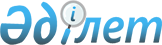 2020-2022 жылдарға арналған Бөген ауылдық округінің бюджеті туралыҚызылорда облысы Арал аудандық мәслихатының 2019 жылғы 26 желтоқсандағы № 304 шешімі. Қызылорда облысының Әділет департаментінде 2020 жылғы 5 қаңтарда № 7168 болып тіркелді.
      "Қазақстан Республикасының Бюджет кодексі" Қазақстан Республикасының 2008 жылғы 4 желтоқсандағы кодексінің 75-бабының 2-тармағына сәйкес Арал аудандық мәслихаты ШЕШІМ ҚАБЫЛДАДЫ:
      1. 2020-2022 жылдарға арналған Бөген ауылдық округінің бюджеті 1, 2, 3-қосымшаларға сәйкес, оның ішінде 2020 жылға мынадай көлемде бекітілсін:
      1) кірістер – 86 073 мың теңге;
      салықтық түсімдер – 1 473 мың теңге;
      салықтық емес түсімдер – 0;
      негізгі капиталды сатудан түскен түсімдер – 0;
      трансферттер түсімдері – 84 600 мың теңге, оның ішінде субвенция 
      көлемі – 77 486 мың теңге;
      2) шығындар – 86 073 мың теңге;
      3) таза бюджеттік кредиттеу – 0;
      бюджеттік кредиттер – 0;
      бюджеттік кредиттерді өтеу – 0;
      4) қаржы активтерімен жасалатын операциялар бойынша сальдо – 0;
      қаржы активтерін сатып алу – 0;
      мемлекеттік қаржы активтерін сатудан түсетін түсімдер – 0;
      5) бюджет тапшылығы (профициті) – 0;
      6) бюджет тапшылығын қаржыландыру (профицитін пайдалану) – 0.
      Ескерту. 1-тармақ жаңа редакцияда - Қызылорда облысы Арал аудандық мәслихатының 08.04.2020 № 336 шешімімен (01.01.2020 бастап қолданысқа енгізіледі).


      2. 2020 жылға арналған Бөген ауылдық округінің бюджетін атқару процесінде секвестрлеуге жатпайтын бюджеттік бағдарламалар тізбесі 4-қосымшаға сәйкес бекітілсін.
      3. Осы шешім 2020 жылғы 1 қаңтардан бастап қолданысқа енгізіледі және ресми жариялауға жатады. Бөген ауылдық округінің 2020 жылға арналған бюджеті
      Ескерту. 1-қосымша жаңа редакцияда - Қызылорда облысы Арал аудандық мәслихатының 08.04.2020 № 336 шешімімен (01.01.2020 бастап қолданысқа енгізіледі). Бөген ауылдық округінің 2021 жылға арналған бюджеті Бөген ауылдық округінің 2022 жылға арналған бюджеті 2020 жылға арналған Бөген ауылдық округі бюджетін атқару процесінде секвестрлеуге жатпайтын бюджеттік бағдарламалар тізбесі
					© 2012. Қазақстан Республикасы Әділет министрлігінің «Қазақстан Республикасының Заңнама және құқықтық ақпарат институты» ШЖҚ РМК
				
      Арал аудандық мәслихатысессиясының төрағасы

А. Садуакасова

      Арал аудандық мәслихатыныңхатшысы

Д. Мадинов
Арал аудандық мәслихатының
2019 жылғы "26" желтоқсандағы
№ 304 шешіміне 1-қосымша
Санаты 
Санаты 
Санаты 
Санаты 
2020 жыл сомасы 
(мың теңге)
Сыныбы 
Сыныбы 
Сыныбы 
2020 жыл сомасы 
(мың теңге)
Ішкі сыныбы
Ішкі сыныбы
2020 жыл сомасы 
(мың теңге)
Атауы 
2020 жыл сомасы 
(мың теңге)
1
2
3
4
5
1. Кірістер
86 073
1
Салықтық түсімдер
1 473
01
Табыс салығы
13
2
Жеке табыс салығы
13
04
Меншiкке салынатын салықтар
1 460
1
Мүлiкке салынатын салықтар
35
3
Жер салығы
50
4
Көлiк құралдарына салынатын салық
1 375
4
Трансферттердің түсімдері
84 600
02
Мемлекеттiк басқарудың жоғары тұрған органдарынан түсетiн трансферттер
84 600
3
Аудандардың (облыстық маңызы бар қаланың) бюджетінен трансферттер
84 600
Функционалдық топ
Функционалдық топ
Функционалдық топ
Функционалдық топ
2020 жыл сомасы
Бюджеттік бағдарламалардың әкімшісі
Бюджеттік бағдарламалардың әкімшісі
Бюджеттік бағдарламалардың әкімшісі
2020 жыл сомасы
Бағдарлама 
Бағдарлама 
2020 жыл сомасы
Атауы 
2020 жыл сомасы
2. Шығындар
86 073
01
Жалпы сипаттағы мемлекеттік қызметтер
17 316
124
Аудандық маңызы бар қала, ауыл, кент, ауылдық округ әкімінің аппараты
17 316
001
Аудандық маңызы бар қала, ауыл, кент, ауылдық округ әкімінің қызметін қамтамасыз ету жөніндегі қызметтер
17 316
04
Білім беру
42 298
124
Аудандық маңызы бар қала, ауыл, кент, ауылдық округ әкімінің аппараты
42 298
004
Мектепке дейінгі тәрбиелеу және оқыту және мектепке дейінгі тәрбиелеу және оқыту ұйымдарында медициналық қызмет көрсетуді ұйымдастыру
42 298
05
Денсаулық сақтау 
95
124
Қаладағы аудан, аудандық маңызы бар қала, кент, ауыл, ауылдық округ әкімінің аппараты
95
002
Шұғыл жағдайларда сырқаты ауыр адамдарды дәрігерлік көмек көрсететін ең жақын денсаулық сақтау ұйымына дейін жеткізуді ұйымдастыру
95
06
Әлеуметтiк көмек және әлеуметтiк қамсыздандыру
2 804
124
Аудандық маңызы бар қала, ауыл, кент, ауылдық округ әкімінің аппараты
2 804
003
Мұқтаж азаматтарға үйде әлеуметтік көмек көрсету
2 804
07
Тұрғын үй-коммуналдық шаруашылық
967
124
Аудандық маңызы бар қала, ауыл, кент, ауылдық округ әкімінің аппараты
967
008
Елде мекендердегі көшелерді жарықтандыру
636
009
Елдi мекендердiң санитариясын қамтамасыз ету
331
08
Мәдениет, спорт, туризм және ақпараттық кеңістiк
21 256
124
Аудандық маңызы бар қала, ауыл, кент, ауылдық округ әкімінің аппараты
21 256
006
Жергілікті деңгейде мәдени-демалыс жұмысын қолдау
21 256
13
Басқалар
1 337
124
Аудандық маңызы бар қала, ауыл, кент, ауылдық округ әкімінің аппараты
1 337
040
Өңірлерді дамытудың 2025 жылға дейінгі мемлекеттік бағдарламасы шеңберінде өңірлерді экономикалық дамытуға жәрдемдесу бойынша шараларды іске асыруға ауылдық елді мекендерді жайластыруды шешуге арналған іс-шараларды іске асыру
1 137
3. Таза бюджеттік кредит беру
0
Бюджеттік кредиттер
0
5
Бюджеттік кредиттерді өтеу
0
4. Қаржы активтерімен жасалатын операциялар бойынша сальдо
0
Қаржы активтерін сатып алу
0
5. Бюджет тапшылығы (профициті)
0
6. бюджет тапшылығын қаржыландыру (профицитін пайдалану)
0
8
Бюджет қаражаты қалдықтарының қозғалысы
0
1
Бюджет қаражатының бос қалдықтары
0
01
Бюджет қаражатының бос қалдықтары
0
2
Есепті кезең соңындағы бюджет қаражатының қалдықтары
0
01
Есепті кезеңнің соңындағы бюджет қаражатының қалдықтары
0Арал аудандық мәслихатының 2019 жылғы 26 желтоқсаны № 304 шешіміне 2-қосымша
Санаты 
Санаты 
Санаты 
Санаты 
2021 жыл сомасы 
(мың теңге)
Сыныбы 
Сыныбы 
Сыныбы 
2021 жыл сомасы 
(мың теңге)
Ішкі сыныбы
Ішкі сыныбы
2021 жыл сомасы 
(мың теңге)
Атауы 
2021 жыл сомасы 
(мың теңге)
1
2
3
4
5
1. Кірістер
77 993
1
Салықтық түсімдер
1 534
04
Меншiкке салынатын салықтар
1 534
1
Мүлiкке салынатын салықтар
37
3
Жер салығы
53
4
Көлiк құралдарына салынатын салық
1 444
4
Трансферттердің түсімдері
76 459
02
Мемлекеттiк басқарудың жоғары тұрған органдарынан түсетiн трансферттер
76 459
3
Аудандардың (облыстық маңызы бар қаланың) бюджетінен трансферттер
76 459
Функционалдық топ
Функционалдық топ
Функционалдық топ
Функционалдық топ
2021 жыл сомасы
Бюджеттік бағдарламалардың әкімшісі
Бюджеттік бағдарламалардың әкімшісі
Бюджеттік бағдарламалардың әкімшісі
2021 жыл сомасы
Бағдарлама 
Бағдарлама 
2021 жыл сомасы
Атауы 
2021 жыл сомасы
2. Шығындар
77 993
01
Жалпы сипаттағы мемлекеттік қызметтер
17 539
124
Аудандық маңызы бар қала, ауыл, кент, ауылдық округ әкімінің аппараты
17 539
001
Аудандық маңызы бар қала, ауыл, кент, ауылдық округ әкімінің қызметін қамтамасыз ету жөніндегі қызметтер
17 539
04
Білім беру
38 354
124
Аудандық маңызы бар қала, ауыл, кент, ауылдық округ әкімінің аппараты
38 354
004
Мектепке дейінгі тәрбиелеу және оқыту және мектепке дейінгі тәрбиелеу және оқыту ұйымдарында медициналық қызмет көрсетуді ұйымдастыру
38 354
05
Денсаулық сақтау 
100
124
Қаладағы аудан, аудандық маңызы бар қала, кент, ауыл, ауылдық округ әкімінің аппараты
100
002
Шұғыл жағдайларда сырқаты ауыр адамдарды дәрігерлік көмек көрсететін ең жақын денсаулық сақтау ұйымына дейін жеткізуді ұйымдастыру
100
06
Әлеуметтiк көмек және әлеуметтiк қамсыздандыру
2 370
124
Аудандық маңызы бар қала, ауыл, кент, ауылдық округ әкімінің аппараты
2 370
003
Мұқтаж азаматтарға үйде әлеуметтік көмек көрсету
2 370
07
Тұрғын үй-коммуналдық шаруашылық
1 016
124
Аудандық маңызы бар қала, ауыл, кент, ауылдық округ әкімінің аппараты
1 016
008
Елде мекендердегі көшелерді жарықтандыру
668
009
Елдi мекендердiң санитариясын қамтамасыз ету
348
08
Мәдениет, спорт, туризм және ақпараттық кеңістiк
18 614
124
Аудандық маңызы бар қала, ауыл, кент, ауылдық округ әкімінің аппараты
18 614
006
Жергілікті деңгейде мәдени-демалыс жұмысын қолдау
18 614
3. Таза бюджеттік кредит беру
0
Бюджеттік кредиттер
0
5
Бюджеттік кредиттерді өтеу
0
4. Қаржы активтерімен жасалатын операциялар бойынша сальдо
0
Қаржы активтерін сатып алу
0
5. Бюджет тапшылығы (профициті)
0
6. бюджет тапшылығын қаржыландыру (профицитін пайдалану)
0Арал аудандық мәслихатының 2019 жылғы 26 желтоқсаны № 304 шешіміне 3-қосымша
Санаты 
Санаты 
Санаты 
Санаты 
2022 жыл сомасы 
(мың теңге)
Сыныбы 
Сыныбы 
Сыныбы 
2022 жыл сомасы 
(мың теңге)
Ішкі сыныбы
Ішкі сыныбы
2022 жыл сомасы 
(мың теңге)
Атауы 
2022 жыл сомасы 
(мың теңге)
1
2
3
4
5
1. Кірістер
78 413
1
Салықтық түсімдер
1 595
04
Меншiкке салынатын салықтар
1 595
1
Мүлiкке салынатын салықтар
38
3
Жер салығы
55
4
Көлiк құралдарына салынатын салық
1 502
4
Трансферттердің түсімдері
76 818
02
Мемлекеттiк басқарудың жоғары тұрған органдарынан түсетiн трансферттер
76 818
3
Аудандардың (облыстық маңызы бар қаланың) бюджетінен трансферттер
76 818
Функционалдық топ
Функционалдық топ
Функционалдық топ
Функционалдық топ
2022 жыл сомасы
Бюджеттік бағдарламалардың әкімшісі
Бюджеттік бағдарламалардың әкімшісі
Бюджеттік бағдарламалардың әкімшісі
2022 жыл сомасы
Бағдарлама 
Бағдарлама 
2022 жыл сомасы
Атауы 
2022 жыл сомасы
2. Шығындар
78 413
01
Жалпы сипаттағы мемлекеттік қызметтер
17 725
124
Аудандық маңызы бар қала, ауыл, кент, ауылдық округ әкімінің аппараты
17 725
001
Аудандық маңызы бар қала, ауыл, кент, ауылдық округ әкімінің қызметін қамтамасыз ету жөніндегі қызметтер
17 725
04
Білім беру
38 470
124
Аудандық маңызы бар қала, ауыл, кент, ауылдық округ әкімінің аппараты
38 470
004
Мектепке дейінгі тәрбиелеу және оқыту және мектепке дейінгі тәрбиелеу және оқыту ұйымдарында медициналық қызмет көрсетуді ұйымдастыру
38 470
05
Денсаулық сақтау 
104
124
Қаладағы аудан, аудандық маңызы бар қала, кент, ауыл, ауылдық округ әкімінің аппараты
104
002
Шұғыл жағдайларда сырқаты ауыр адамдарды дәрігерлік көмек көрсететін ең жақын денсаулық сақтау ұйымына дейін жеткізуді ұйымдастыру
104
06
Әлеуметтiк көмек және әлеуметтiк қамсыздандыру
2 379
124
Аудандық маңызы бар қала, ауыл, кент, ауылдық округ әкімінің аппараты
2 379
003
Мұқтаж азаматтарға үйде әлеуметтік көмек көрсету
2 379
07
Тұрғын үй-коммуналдық шаруашылық
1 060
124
Аудандық маңызы бар қала, ауыл, кент, ауылдық округ әкімінің аппараты
1 060
008
Елде мекендердегі көшелерді жарықтандыру
695
009
Елдi мекендердiң санитариясын қамтамасыз ету
365
08
Мәдениет, спорт, туризм және ақпараттық кеңістiк
18 675
124
Аудандық маңызы бар қала, ауыл, кент, ауылдық округ әкімінің аппараты
18 675
006
Жергілікті деңгейде мәдени-демалыс жұмысын қолдау
18 675
3. Таза бюджеттік кредит беру
0
Бюджеттік кредиттер
0
5
Бюджеттік кредиттерді өтеу
0
4. Қаржы активтерімен жасалатын операциялар бойынша сальдо
0
Қаржы активтерін сатып алу
0
5. Бюджет тапшылығы (профициті)
0
6. бюджет тапшылығын қаржыландыру (профицитін пайдалану)
0Арал аудандық мәслихатының 2019 жылғы 26 желтоқсаны № 304 шешіміне 4-қосымша
№
Атауы
Денсаулық сақтау
Ерекше жағдайларда сырқаты ауыр адамдарды дәрігерлік көмек көрсететін ең жақын денсаулық сақтау ұйымына жеткізуді ұйымдастыру